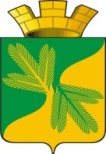 Ханты - Мансийский автономный округ – ЮграСоветский районАДМИНИСТРАЦИЯ ГОРОДСКОГО ПОСЕЛЕНИЯ ТАЁЖНЫЙП О С Т А Н О В Л Е Н И Е 23 июня 2023 года				                                                                            № 89 Об утверждении Порядка организации, в том числе на платной основе, парковок (парковочных мест) для легковых такси на территории городского поселения Таежный  На основании статьи 28 Федерального закона от 29 декабря 2022 № 580 – ФЗ «Об организации перевозок пассажиров и багажа  легковым такси  в Российской Федерации, о внесении изменений в отдельные законодательные акты Российской Федерации и о  признании утратившими силу отдельных положений законодательных актов Российской Федерации», Уставом городского поселения Таежный:1. Утвердить Порядок организации, в том числе на платной основе, парковок (парковочных мест) для легковых такси на территории городского поселения Таежный (Приложение).2. Опубликовать настоящее постановление в порядке, установленном Уставом городского поселения Таежный.Настоящее постановление вступает в силу 01.09.2023.Глава городского поселения Таежный				                              А.Р. АшировПриложение  к постановлению администрации городского поселения Таежный от 23 июня 2023г.  № 89 Порядок организации (парковочных мест), в том числе на платной основе, для легковых такси на территории городского поселения Таежный (далее - Порядок) 1. Настоящий Порядок устанавливает требования к созданию и использованию, в том числе на платной основе, парковок (парковочных мест), для легковых такси в местах повышенного спроса на перевозки пассажиров и багажа, предоставление мест для стоянки легковых такси на парковках общего пользования, организацию при перевозках легковым такси посадки и (или) высадки пассажиров, в том числе пассажиров из числа инвалидов, на участках улично-дорожной сети, расположенных в зонах жилой застройки, объектов культуры, медицинских организаций и других объектов городского поселения Таежный (далее - парковка).2. В настоящем Порядке используются следующие термины и понятия:«оператор» - муниципальное учреждение, уполномоченное постановлением администрации городского поселения Таежный на осуществление соответствующих функций по эксплуатации платных парковок и взиманию платы за пользование на платной основе парковками (далее - Муниципальное учреждение);«пункт оплаты» - пункт, позволяющий пользователю платной парковки осуществлять оплату стоимости пользования парковкой.Для целей настоящего Порядка также используются термины и понятия в том же значении, что и в Федеральном законе от 8 ноября 2007 года № 257-ФЗ «Об автомобильных дорогах и о дорожной деятельности в Российской Федерации и о внесении изменений в отдельные законодательные акты Российской Федерации», Федеральном законе от 29.12.2022 № 580 - ФЗ «Об организации перевозок пассажиров и багажа легковым такси в Российской Федерации, о внесении изменений в отдельные законодательные акты Российской Федерации и о признании утратившими силу отдельных положений законодательных актов Российской Федерации».3. Парковки создаются для организации стоянки легковых такси, с целью их временного хранения.Размещение парковок не должно создавать помех в дорожном движении другим участникам дорожного процесса, снижать безопасность дорожного движения, противоречить требованиям Правил дорожного движения Российской Федерации, касающихся остановки и стоянки легковых такси.Оборудование (обозначение) парковок на автомобильной дороге может производиться на участках, предусмотренных проектной документацией на дорогу, а также участках, согласованных с Государственной инспекцией безопасности дорожного движения. Парковки на автомобильных дорогах обозначаются путем установки соответствующих дорожных знаков.Решение о создании платных парковок и об их использовании на платной основе, о прекращении такого использования принимается постановлением администрации городского поселения Таежный.4. Пользователь парковок имеет право получать информацию о правилах пользования парковкой, о размере платы за пользование на платной основе парковками, порядке и способах внесения соответствующего размера платы, а также о наличии альтернативных бесплатных парковок.5. Пользователи парковок обязаны:- соблюдать требования настоящего Порядка, Правил дорожного движения Российской Федерации;- при пользовании платной парковкой установленную стоимость пользования данным объектом оплатить с учетом фактического времени пребывания на нем (кратно 1 часу, 1 суткам);- сохранять документ об оплате за пользование платной парковой до момента выезда с нее.6. Пользователям парковок запрещается:- препятствовать нормальной работе пунктов оплаты;- блокировать подъезд (выезд) легковых такси на парковку;- создавать друг другу препятствия и ограничения в пользовании парковкой;- оставлять стоянки легковых такси на платной парковке без оплаты услуг за пользование парковкой;- нарушать общественный порядок;- загрязнять территорию парковки;- разрушать оборудование пунктов оплаты;- совершать иные действия, нарушающие установленный порядок использования платных парковок.7. Оператор обязан:- организовать стоянку легковых такси на парковке с соблюдением требований законодательства Российской Федерации, в том числе Закона Российской Федерации «О защите прав потребителей», и обеспечить беспрепятственный проезд других участников дорожного движения по автомобильной дороге, исключающий образование дорожных заторов, при условии соблюдения пользователями автомобильной дороги и парковки, расположенной на ней, предусмотренных требований Правил дорожного движения Российской Федерации и обеспечении ими безопасности дорожного движения;- обеспечивать соответствие транспортно-эксплуатационных характеристик парковки нормативным требованиям;- сообщать пользователю, в том числе по его письменному заявлению, сведения, относящиеся к предоставляемым услугам по пользованию платными парковками, в том числе информацию о правилах пользования платной парковкой, о размере платы за пользование на платной основе парковкой, порядке и способах внесения соответствующего размера платы, а также о наличии альтернативных бесплатных парковок;- обеспечивать наличие информации о местах приема письменных претензий пользователей.8. Оператор не вправе оказывать предпочтение одному пользователю перед другими пользователями в отношении заключения договора, за исключением случаев, предусмотренных федеральными законами и иными нормативными правовыми актами Российской Федерации.9. Использование бесплатных парковок, правила стоянки, въезда и выезда транспортных средств с них регламентируются Правилами дорожного движения Российской Федерации, существующей дислокацией технических средств организации дорожного движения на автомобильную дорогу и другими нормативными документами.10. Пользование платной парковкой осуществляется на основании публичного договора между пользователем и оператором, согласно которому оператор обязан предоставить пользователю право пользования платной парковкой (стоянки легковых такси на парковке), а пользователь - оплатить предоставленную услугу.11. Пользователь заключает с оператором публичный договор (далее - договор) путем оплаты пользователем стоянки легковых такси на платной парковке.12. Отказ оператора от заключения с пользователем договора при наличии свободных мест для стоянки легковых такси на платной парковке не допускается.13. Размер платы за пользование на платной основе парковками (парковочными местами), расположенными на автомобильных дорогах общего пользования местного значения городского поселения Таежный, Методика расчета размера платы за пользование парковками (парковочными местами), расположенными на автомобильных дорогах общего пользования местного значения городского поселения Таежный, определения ее максимального размера устанавливаются постановлениями администрации городского поселения Таежный.14. Не допускается взимание с пользователей каких-либо иных платежей, кроме платы за пользование на платной основе парковками.15. Выдача пользователю, оплатившему пользование платной парковкой, документа об оплате производится после внесения платы за пользование платной парковкой.В качестве документов, подтверждающих заключение договора с оператором и оплату за пользование платной парковкой, используются отрывные талоны, сроком действия несколько часов (кратно 1 часу) или 1 сутки (с фиксацией времени и даты постановки легкового такси на платную парковку), дающие право на пользование платной парковкой.16. До заключения договора оператор предоставляет пользователю полную и достоверную информацию об оказываемых услугах, обеспечивающую возможность их выбора. Информация предоставляется на русском языке. Информация доводится до сведения пользователей в пункте оплаты и (или) местах въезда на платную парковку. Эта информация должна содержать:а) полное официальное наименование, адрес (место нахождения) и сведения о государственной регистрации оператора;б) условия договора и порядок оплаты услуг, предоставляемых оператором, в том числе:- правила пользования парковкой;- размер платы за пользование на платной основе парковкой;- порядок и способы внесения соответствующего размера платы;- наличие альтернативных бесплатных парковок;в) адрес и номер бесплатного телефона подразделения оператора, осуществляющего прием претензий пользователей;г) адрес и номер телефона подразделений Государственной инспекции безопасности дорожного движения;д) адрес и номер телефона подразделения по защите прав потребителей;е) адрес и номер телефона администрации городского поселения Таежный.17. Места размещения информационных табло (при их наличии) должны соответствовать национальным стандартам, устанавливающим требования к информационным дорожным знакам.18. В целях контроля за исполнением договора и урегулирования возникающих споров оператором осуществляется регистрация фактов пользования платной парковкой, включающая сбор, хранение и использование данных о государственных регистрационных номерах легковых такси, оставленных на платной парковке, времени и месте пользования платной парковкой с занесением их в журнал регистрации.19. При хранении и использовании оператором данных о пользователе, предусмотренных пунктом 18 настоящего Порядка, необходимо исключить свободный доступ к этим данным третьих лиц.